R E P U B L I C A   M O L D O V A	                                              Р Е С П У Б Л И К А   М О Л Д О В А 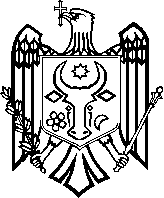  Raionul Anenii Noi 			                                             Район Анений НойPrimăria or. Anenii Noi	                                                          Примария г. Анений НойConsiliul orăşenesc Anenii Noi	                                                          Городской Совет Анений Нойtel. 0265-2-26-65, 0265-2-21-08		   	       тел.                    0265-2-26-65, 0265-2-21-08                                                                                                  DECIZIE Nr. 0/01din     aprilie 2019      proiectCu privire la  executarea bugetului primăriei pe a.2018                           In  baza  art. 14 ,al.2,lit.n) al Legii privind  la administratia publica  locala nr. 436-XVI din 28.12.2006, Legii despre finantele publice locale N 397- X V din 16.10.2003 şi reiesind din  informatia dnei. A.Faizulina ,contabil-şef , specialist pe planificare L.Chirilenco, în baza propunerii comisiei de specialitate,  Consiliul  orăşenesc Anenii Noi                                                                                       D E C I D E:1. Se aprobă darea de seamă la partea de venituri a bugetului primăriei pe a.2018 în sumă de 22549,9 mii lei.2. Se aprobă darea de seamă la partea de cheltuieli a bugetului primăriei pe a.2018 în sumă de 23524,6 mii lei.3. Controlul asupra executării prezentei decizii se asumă comisiei pentru buget şi probleme economice.Preşedintele  şedinţei	     ContrasemneazăSecretar al consiliui orășenesc                                        Anexa nr.1la decizia Consiliului local ___________nr. ___  din ___             2019mii leiSecretarul Consiliului                                                                                                                                                                                                                       Tabel nr. 1   Executarea părţii de venituri                                                                                            bugetului primăriei or. Anenii Noi pe  a.  2018                                                                                                                                                                      mii lei                                                                                                                                                                                                                   Tabel nr.2                                                              Executarea părţii de cheltuieli  bugetului primăriei or. Anenii Noi pe  a. 2018                                                                                                                                                                                                                                                                          Administraţia primăriei or. Anenii                                                                                                mii lei                                Gradiniţa de copii  s. Socoleni                                                Gradiniţa de copii “Andrieş”                                      mii lei                                                                         Centru de reabilitare „Nadejda”                                                                                                                                                                                                                                                                                mii lei                                    Gradiniţa de copii “Izvoraş”                                         mii lei                                                                                                                                                                                                                                                                                                                                                                                                                                   Creşă –grădiniţă s. Hîrbovăţul Nou                     Şcoala de arte                                                       Protecție sociala                                                                                                                                         mii.lei                                         Biblioteca  s. Hîrbovăţul Nou                                                                                                                                                                 mii.lei                                                        Biblioteca  s. Ruseni                                                                                                                                                            mii.lei                                                                                                                                                                                                                                                                                                                                                                 Biblioteca  s. Berezchi                                                                                                                                                                                                                                                                                          Căminul cultural s.Ruseni                                                                                                                                                                                                                                                                                                                   mii.lei                                                      Activitatea pentru tineret                                                                                                                                                                                                                                                                                                                                                                                                                                           mii lei                                                              Acţiuni culturale                                                                Sport                         Dezvoltarea gospodăriei de locuinţe şi serviciilor comunale                                                                                      mii lei                                                    Contribuție la subproiectul FISM                                                        Iluminarea stradală                                                mii lei                                                                                                                                                      Dezvoltarea drumurilor                                                           Aprovizionarea cu apa                                           Fondul de rezervă	                                           Realizarea terenurilor                                                               Realizarea clădirilor                  Transferuri curente acordate cu destinatie generala între bugetele locale de nivelul II si bugetele locale de nivelul I în cadrul unei unităţi administrativ-teritoriale            76,2 mii lel(Liceul teoretic “A.Puşkin, Liceul teoretic “M. Eminescu” pentru hrana  copii din familii social vulnerabili )                                                                                                                                                                                     Liceul teoretic “A.Puşkin                                     Dobînzi achitate                      Rambursarea împrumutului  Возврат кредита ( проект «Энергетик II» )                                                                                                                                                                Raportul la situatia din 01.01.2019 al Primariei or.Anenii NoiExecutarea bugetului  local           Доходная часть бюджета примарии за  2018 года в суммарном выражении составила 22549,9 тыс.лей и исполнена на 99,6% к годовому уточненному плану.           Поступление денежных средств по видам налогов отражено в таблице 1.           Налоги на доходы физических лиц за 2018 года составили 3155,6 тыс.лей , что на 100,3 тыс.лей больше анализируемого периода прошлого года, но меньше запланированной  суммы на 76,4 тыс.лей                       Земельный налог на участки сельскохозяйственного назначения с крестьнских (фермерских ) хозяйств ( код 113120 ) уплачивают только те хозяйства у которых есть фискальный код , все остальные поступления идут на код 113110 -  земельный налог на участки сельскохозяйственного назначения за исключением с крестьнских (фермерских ) хозяйств. По первому виду налога поступление составило 15,0 тыс.лей (код 113120 ) и 190,5 тыс.лей  -  код 113110.            Земельный налог на участки несельскохозяйственного назначения составил 22,2 тыс.лей и            Земельный налог , взымаемый с физических лиц составил 28,1 тыс.лей ,против 45,9 тыс .лей запланированых , невыполнение вызвано  тем ,что с января 2018 года снова в силе льготы для пенсионеров.             Земельный налог за пастбища и сенокосы  составил 10,5 тыс.лейС каждым годом увеличиваются поступления налога на недвижимое имущество, уплачиваемого юридическими и физическими лицами, зарегистрированными в качестве предпринимателей, с оцененной (рыночной) стоимости  недвижимого имущества (код 113230)  в связи стем, что физические и юридические лица делают оценочную стоимость недвижемого имущества по БТИ. За 2018 года поступило 455,2 тыс.лей налога на недвижимое имущество, уплачиваемого юридическими и физическими лицами, зарегистрированными в качестве предпринимателей, с оцененной (рыночной) стоимости  недвижимого имущества что на 193,5 тыс.лей больше анализируемого периода прошлого года .                          Налог на недвижимое имущество физических лиц ( сельская местность) – 6,8 тыс.лей.             Налог на недвижимое имущество, уплачиваемый физическими лицами  - гражданами с оцененной (рыночной) стоимости  недвижимого имущества(город) – 462,9 тыс. лей.               Рыночный сбор поступило 77,8 тыс.лей.             Сбор за благоустройство территории – 343,1тыс.лей., что на 68,9 тыс.лей больше анализируемого периода прошлого года .                          Сбор за предоставление услуг по автомобильной перевозке пассажиров -193,4 тыс.лей.             Сбор за объекты торговли и объекты по оказанию услуг – 1099,3 тыс.лей. что на 100,0 тыс.лей больше анализируемого периода 2017 года .                          Сбор за размещение рекламы составил 4700 лей  .             Сбор за рекламные устройства составил 171400 лей.             Сбор за временное проживание – 8100 лей.             Плата за предпринимательский патент -309,2 тыс.лей.             Плата за градостроительные сертификаты, поступление составило 7,5 тыс.лей.              Поступлений от административных штрафов – 900 лей.             4200 лей поступили как сбор за использование  местной символики вместо сбора за объекты торговли и объекты по оказанию услуг.                Поступления в местный бюджет от сдачи в аренду земельных участков несельхозназначения составило 134900 лей.               Доходы, получаемые бюджетными учреждениями в виде собираемых доходов, составили 777,0 тыс.лей ,что на 187,0 тыс.лей меньше запланированных( сюда относиться родительская плата по детским садам и  плата за обучение детей в школе искусств) ,так как в течении года детские сады были закрыты на капитальный ремонт и дети в этот период не посещали детские учреждения ,соответственно не поступала и оплата .              194,5 тыс. лей – составила плата за имущественный наем объектов государственной собственности.               Из общей суммы поступивших доходов трансферты составляют 14472,6 тыс.лей, из которых трансферты общего назначения из государственного бюджета бюджету АТЕ – 1014,4 тыс.лей , трансферты специального назначения из государственного бюджета бюджету АТЕ для покрытия в сфере образования – 10990,0 тыс.лей., из фонда экологии поступило 930,2 тыс.лей, из районного бюджета – 194,2 тыс.лей. ,трансферты специального назначения из дорожного фонда -1312,6 тыс.лей.                                      301,6 тыс.лей поступило в виде добровольных пожертвований на капитальные расходы детского сада  “Izvoraș“.In perioada de gestiune bugetul local la partea de  cheltuieli a fost executat in suma de 23524585-75lei . realizarea terenurilor in suma de 229317-32lei,  realizarea cladirii  213220-00lei.Rambursarea imprumutului-822925-00lei.        Suma cheltuielilor aprobata in bugetul local pe  an. 2018 s-a majorat din contul: - soldului  disponibil –         3004900-00 lei.           Din volumul total al cheltuielilor 8593521-66 lei constituie cheltuielile legate de remunerarea  muncii, 14430215-30lei bunuri si servicii, 177281-10lei-dobinda la credit, 76200-00lei transferuri  acordate  liceelor la 50 copii social vulnerabili,subsidii intreprinderilor municipal-604905-01lei, ajutor material- 85000-00lei.                 Suma cheltuielilor la grupa “Autoritati executive” constituie 2399376-17 lei, inclusiv:-1368586-14 lei remunerarea muncii;-468264-82lei sursele energetice; energ.elect.,gaze, energ.termica, apa si canalizare, serv.inform., deserv. program1C, serv.         telecom., serv.colectarea gunoiului. -263151-08lei marfuri si servicii: serv. postale-17621-50lei, serv.editoriale-15000-00lei, servicii  transport-  5264-73lei          (asigurarea, taxa de drum,testarea tehnica), serv.protocol- 9999-60lei, procur. conbustibil-40000-  00lei, 117791-25lei-       (procurarea  material. de uz gospod., detergenti, rechizite de birou), apa OM-10400-00lei,47074-00lei repar.curente incl.:           repar.si intretin.echipament inform.(calculatoare, xerox mari si  mici, printore, tonerp/u Xerox mare si printore),  repar.        auto. -63807-10lei serv,neatrib.altor alin.(serv.cadastrale, insp.Ecologica,Moldpres anunt, Ziarul Adevarul,verificarea         Contoarelor, serv.funerare inmorm.pers.necunoscute-3750-00).   -  400-00lei taxa  -4872-03lei indemn.p/u incapacitatea temporara de munca  -  61500-00lei indemn.de consilier si garda popular  -  13260-00lei contract de munca  -  45000-00lei procururarea calculator  -    5000-00lei cotizatii de membru CALM  -  90700-00lei fotolii-8120-00lei,brad artificial-76000-00lei,luminite p/u brad-6580-00lei -   14800-00lei plata docum.executorii      35-00lei deplasari    Suma cheltuielilor la grupa “Invatamintul” Gradinita Andries  constituie 5149414-64lei  inclusiv:- 2604464-95 lei remunerarea muncii;   -   968373-99 lei alimentatia copiilor;  -    804977-26 lei sursele energetice; energ.elect.,gaze, energ.termica, apa si canalizare, serv.inform., serv. telecom.,         serv.colectarea gunoiului.  -  720072-80 lei marfuri si servicii:medicamente-13000-00lei,serv.editoriale-13000-00lei, serv. postale-4118-60lei,     2807-00lei serv, neatrib. altor alin.( deratizarea-432-00lei),repar.curente-532995-20lei, procur. mater. de constructii-     16918-00lei, vesela-20452-00 lei, material didactic-15000-00lei,  material  de uz gospod. detergenti si   rechizite de        birou-68282-00lei,accesori de pat- 13500-00lei.  - 15215-64 lei indemniz. p/u incapacit.tempor.  - 36310-00 lei mobila, draperii.      Suma cheltuielilor la grupa “Invatamintul” Gradinita Izvoras  constituie 4995196-25 lei  inclusiv:2519022-30 lei remunerarea muncii;  712635-24 lei alimentatia copiilor;  566340-26 lei sursele energetice; energ.elect.,gaze, energ.termica, apa si canalizare, serv.inform., serv.telecom., serv.colectarea gunoiului.  -       274372-13 lei marfuri si servicii:medicamente-12000-00lei,serv.editoriale-24999-60lei, serv. postale-7996-71lei       repar.curente, repar.si intretinerea echipament.inform. (toner,calculator,xerox, printore) -33315-98lei, apa OM -420-     00lei,vesela-24192- 00lei,material de uz  gospod.,detergenti si  rechizite de birou- 89011-00lei, procur. mater. de     constructii -49985-50lei,accesori de pat-  23800-00lei, serv, neatrib.altor  alin.( deratizare,schimbarea contoarelor)-     4651-34lei,material didactic-4000-00lei.  40100-00lei (12980-00lei –tabla magnetic, 27120-00lei mobola)    5797-00lei (aspirator, boiler)    8609-17lei indemniz. p/u incapacit.tempor.      2590-00lei deplasari      250-00lei formarea profesoinala852265-15lei repar. capitala a cladirii (14000-00lei p/u proiectare la cazangerie, 164303-65lei repar cazangeriei, 290827-26lei repar.2 blocuri sanitare, 37030-80lei repar cladirii, repar.acoperis-346103-44lei).   13215-00lei costume p/u mateneuSuma cheltuielilor la grupa “Invatamintul” Gradinita Hirbovatul Nou  constituie 970023-68lei, inclusiv:504606-56 lei remunerarea muncii;113800-57lei alimentatia copiilor;  73114-69lei sursele energetice; energ.elect.,gaze, energ.termica, apa, serv.inform., serv.telecom.  71790-67 lei marfuri si servicii:serv.editoriale-996-40lei, serv. postale-592-20lei, medicamente-1500-00lei, material didactic-700-00lei, repar.curenta a retelelor electrice-30000-00lei, repar.si intret. echipament. inform.-6308-94 lei (toner,calculator, printor),  procurarea accesori de pat -2970-00lei, material de uz gospod. detergenti si rechizite de birou-16664-10lei, procur. mater. de constructii -6493-50lei, serv,neatrib.altor alin.-969-53lei (deratizare),vesela-4596-00lei  1172-17lei indemniz. p/u incapacit.tempor.    500-00lei formare profesionala  2990-00lei procurarea mijloacelor fixe: centru musical 33980-00lei mobile -    163569-02lei repar. capitala a cladirii  4500-00lei costume nationaleSuma cheltuielilor la grupa “Invatamintul” Gradinita Socoleni  constituie- 65394-65lei, inclusiv: 65394-65lei remunerarea muncii       Suma cheltuielilor la grupa “Cultura, arta, ” Scoala de arte  constituie 1683349-99 lei, inclusiv:1237941-72lei remunerarea muncii;  89596-04lei sursele energetice; energ.elect.,gaze, energ.termica, apa, serv.inform., serv.telecom.293310-34lei marfuri si servicii: serv.editoriale-1990-00lei, serv. postale-498-12lei, repar.curente retelele electirce-65793-53lei, repar. curente a cladirii-166947-47lei, repar.si intretin.echipament inform -4991-00lei,repar.instrumente-12622-50lei,material de uz gospod. detergenti si rechizite de birou-25315-80lei, procur. mater. de constructii -5336-00lei,procurarea altor mater., -1835-92lei, material didactic-1200-00lei, apa OM-3480-00lei, medicamente-500-00lei, inventor moale (perdea)-2800-00lei..    432-00lei deplasari.  2069-89lei indemniz. p/u incapacit.tempor.39000-00lei cazan de gaz  2800-00lei mijloace fixe18200-00lei mobilaSuma cheltuielilor la grupa “Cultura, arta, ” Biblioteca Hirbovatul Nou, Berezchi, Ruseni  constituie 99799-30lei, inclusiv:64923-18lei remunerarea muncii    412-42lei energ.elect.,   -       6267-70lei marfuri si servicii:serv.editoriale-900-00lei, serv. postale-985-70lei, material de uz gospod. detergenti           si rechizite de birou-3700-00lei, procur. mater. de  constructii -682-00lei. 27000-00lei procurarea carti   1196-00lei scaune              Suma cheltuielilor la grupa “Cultura, arta, ” Caminul cultural s. Ruseni  constituie  47382-18lei, inclusiv:33407-75lei remunerarea muncii    611-63lei energ.electica   1200-00lei serv.editoriale 12162-80lei  marfuri si servicii-5200-00lei,repar.curente-5095-64lei, serv. postale-1867-16lei         Suma cheltuielilor la grupa “Asigurare si asistenta sociala” Centru de reabilitare Nadejda         constituie  400138-08lei, inclusiv:162852-86lei remunerarea muncii;  34619-08lei sursele energetice; energ.elect.,gaze, energ.termica, apa si canalize., serv.inform.,  serv.telecom.168365-18lei alimentatia familii social vulnerabili  33918-31lei marfuri si servicii: serv.editoriale-3000-00lei, serv.postale -3541-06,medicamente-8000-00lei, material de uz gospod. si rechizite de birou-14771-95lei, mater.de constr. -975-30lei, Apa OM-1590-00lei, repar.curente-2040-00lei.   382-65lei indemniz. p/u incapacit.tempor.                 Suma cheltuielilor la grupa “Cultura”  constituie 149899-75lei, inclusiv:   „Pantofiorul de Cristal” -5000-00lei, Dans Sportiv-6600-00lei,Ziua faptelor bune-3000-00lei,Clinchetul Primaverii-8000-00lei, Masuri  consacrate Zilei Victoriei 9 mai-7000- 00lei,Festivalul-concurs International „Cinta Inima”-9000-00lei,Festivalul-concurs Transfrontalier „Rasune Fanfare,Fara Hotare”-9950-00lei, Ultimul sunet-3000-00lei, 1Iunie-Ziua internationala   a copilului-8065-75lei( masuri culturale -2000-00lei, inghetata-1050-00lei, jucarii-5015-75lei), sarb.Avganejilor-1200-00lei, 24-27-31 august -12573-00lei, 1septembrie-5400lei,Hramul s.Socoleni-9950-00lei,Hramul or.Anenii Noi-45000-00lei,Anul Nou-16161-00lei.       Suma cheltuielilor la grupa “sport” constituie 98929-63lei, inclusiv: 69999-00lei complect sportive18720-00lei saltele sportive 4575-00lei sac si manusi p/u box 5635-63lei sax , cupe, joc de dame Suma cheltuielilor la grupa “tineret” constituie 19960-00lei (diploma si rechizite de birou -11360-00lei, veste p/u TVC-2000-00lei,servicii de protocol-6600-00lei. Suma cheltuielilor la grupa “Dezvoltare comunala si amenajare” constituie  3000910-70lei inclusiv:      Servicii neatribuite altor aliniate-1743463-72 lei inclusiv:1625189-53lei- servicii de evacuarea deseurilor la amenajarea teritoriului,  78381-76lei-ingrijirea cimitirelor or.Anenii Noi, s.Berezchi,s.Hirbovatul Nou  39892-43lei defrisarea arborilor  67277-27lei reparatia curenta intersectia cu sens geratoriu din or.Anenii Noi    3700-70lei reparatia curenta a memorialului cazutilor in conflictul Transnistrean747000-00lei Procurarea vehivol de colectarea deseurilor menagerie solide 266664-00lei procurarea containelor  15000-00lei subsidii IM Apa Canal p/u stropirea drumului s.Socoleni  21600-00lei subsidii IM Apa Canal p/u procurareaLama de zapada KO-4 p/u MTZ  79999-01lei subsidii IM Apa Canal p/u procurarea bradului artificial de Anul Nou  56206-00lei subsidii IM Apa Canal p/u ghirlanda Perdea,motive led,tub ledSuma cheltuielilor la grupa “transport rutier” constituie  2229422-30lei inclusiv:-120000-00lei semne rutiere-154318-21lei intretinerea drumurilor in perioada rece-  68039-32lei  marcaj a strazilor or. Anenii Noi-119997-24lei repar.curente plombarea gropilor or.Anenii Noi- 59994-34lei repar.curente scarile str.Pacii ce leaga str.Comarov si cimitirul din or.Anenii Noi- 62208-86lei repar.curenta a trotuarului str.Conc.Nationaali-str.Gradinilor -1312603-84lei repar.curenta a str.Martisor, Victoriei,B.Glavan-   119987-40lei repar.curenta pavarea str.Tighina-    19986-42lei repar.capit.trotuar str.Tighina-    10858-17lei repar.curenta podul intre str.Tighina si Podgornaia-    20000-00lei repar.drumurilor(greider)-    79508-63lei repar.curenta a trotuaruluistr.Tighina,repar.curenta a bordurelor str.Cons.Nat.-    66000-00lei repar.curenta a gropilor str.Conc.Nat si drumul spre Comisariatul de Politie-    15919-87lei repar.curenta str.ParculuiSuma cheltuielilor la grupa “Iluminarea stradala” constituie  714714-57 lei inclusiv:  99976-88lei iluminarea strazilor s.Berezchi, s.Hirbovatul Noi, s.Ruseni, s.Socoleni, str.Victoriei,str.Z.Cosm. 100000-00lei iluminarea strazilor str.Tighina, str.Chisinaului, str.Cons.Nationale or.Anenii 188000-00lei Reparatii curenta si intretinerea-Iluminariiea stradale266739-09lei material p/u iluminare stradala  59998-60lei repar.curentaa iluminarii stradale   Suma cheltuelilor la grupa “Aprovizionarea cu apa” constitue 1084285-96 lei inclusiv:930190-00lei reconstructia retelei de canalizare sub presiune aa sistemului de canalizare a IMApa Canal  29995-96lei repar.curenta  a scurgerii de apa str.Pacii s.Berezchi120600-00lei lucrari de proiectare a sistemului de apeduct din or.Anenii Noi    3500-00lei schimbarea tavei de scurgere de apa reziduala s.SocoleniSuma cheltuielilor la grupa “Alte servicii de protective sociala” constitue 149500-00lei inclusive:70000-00lei ajutor material 15000-00lei ajutor material din fondul de rezerva64500-00lei alimentatia familii social vulnerabiliPrimarul or.Anenii Noi                                                 V.BondariContabil sef                                                                   A. FaizulinaSpecialist p/u planificare                                               L.ChirilencoR E P U B L I C A   M O L D O V A	                                    Р Е С П У Б Л И К А   М О Л Д О В А               Raionul Anenii Noi 			               Район Анений НойConsiliul orăşenesc Anenii Noi	               Городской Совет Анений Нойtel. 0265-2-26-65, 0265-2-21-08		   	                    тел. 0265-2-26-65, 0265-2-21-08                                                                                                                                                             DECIZIE  №       /02                                                                                                                                                                                                      din      aprilie  2019  Cu privire la modificarea si complectarea bugetului  local pe a.2019                             În temeiul Ordinul Ministerului Finanţelor nr. 209 din 24.12.2015 cu privire la aprobarea Setului metodologic  privind elaborarea, aprobarea și modificarea bugetului ,în conformitate cu prevederile Legii finanțelor publice și responsabilității bugetar-fiscale nr.181 din 25 iulie 2014, Legii despre finantele publice locale N 397- X V din 16.10.2003, 14 ,al.2,lit.n) al Legii privind  administratia publica  locala nr. 436-XVI din 28.12.2006 , consiliul  orăşenesc Anenii Noi                                                                                  DECIDE:Se majorează cu 61000  lei suma veniturilor bugetului local la cod Eco 193410 “Transferuri curente primite cu destinatie speciala  intre institutiile bugetelor locale de nivelul II si institutiile bugetelor locale de nivelul I în cadrul unei unităţi administrativ-teritoriale”, respectiv majorîndu-se cheltuielile pentru sustinerea activitații cantinei de ajutor social ( hrana pensionarilor şi persoanelor singuratici la cantina socială), cod Eco222990 “Servicii neatribuite altor aliniate”.Se majorează cu 1047327 lei suma veniturilor bugetului local la ECO 191420 “ Transferuri capitale primite cu destinaţie speciala intre institutiile bugetului de stat si institutiile bugetelor localele de nivelul I“”, respectiv majorând cheltuielile în suma de 1047327 leila urmatoare linie bugetara S2(21)F3(630)P1P2(7503)P3(00319)Org2(10763)K6(319230)pentru reconstrucția rețelei de canalizare sub presiune a sistemului de canalizare a IMDP Apă-Canal or.Anenii Noi. Se majoreaza partea de cheltuieli pe an.2019 in suma de 536200lei din contul mijloacelor incasate de la realizarea terenurilor codul ECO371210,inclusiv;   Se aloca  suma de 451400 lei,pentru contributia la reconstructia retelei de canalizare sub              presiune a sistemului de canalizare a IMDP Apa-Canal or.Anenii Noi ce constitue 15% a              contributiei,conform contractului nr.8/4517-5913 din 12.12.2018 incheiat cu Ministerul             Agriculturii,Dezvoltarii regionale si mediului in suma de 2557409lei.  Se aloca suma de 84800lei pentru proiectul “Eficientizarea energetic si Asigurarea Conditiilor de     Odihna  in cadrul Parcului Central din or.Anenii Noi inclusiv;   Suma de 44800lei, pentru luctari de proiectare sistemului de iluminare publica din  parcul central     or.Anenii Noi.   Suma de 40000lei, pentru prestarea serviciilor de ridicare topografica. Se modifica Decizia nr.08/03 din 19 decembeie 2018 “Cu privire la aprobarea bugetului Primariei or.Anenii Noi pentru a.2019 in lectura  a doua” tabelul nr.2 (Dezvoltarea drumurilor pe anul 2019). Se complecteaza cu sintagma, lucrari de reprofilarea drumurilor pe str.Zarecinaia 1.2,Puskin, Gorkii, Coroliova,Ciapaeva,Gribova,Arteziana,Camarova, Pacii, Iachira, Gagarina, 9Mai, Soarelui de la nr. 23 pina la sfirsit, Primaverii, Doina or.Anenii Noi; s.Hirbovatul Nou str.Padurilor; s.Socoleni str.Centrala.Controlul asupra executarii prezentei decizii se atribuie  primarului or.Anenii Noi Bondari             Veaceslav . Preşedintele şedinţei                   		_______________Contrasemnează Secretarul interimar alconsiliului orășenesc Anenii Noi			________________R E P U B L I C A   M O L D O V A	                                Р Е С П У Б Л И К А   М О Л Д О В А                   Raionul Anenii Noi 			               Район Анений НойConsiliul orăşenesc Anenii Noi	               Городской Совет Анений Нойtel. 0265-2-26-65, 0265-2-21-08		   	                    тел. 0265-2-26-65, 0265-2-21-08                                                                                               DECIZIE  Nr. 0 /03              din aprilie 2019”Cu privire la aprobarea unităților de personal din soldul disponibil  pe a.2019”                  În temeul Hotărîrii Guvernului nr.710 din 26 09.2012 privind salarizarea personalului care efectuează deservirea tehnică şi asigură funcţionarea instanţelor judecătoreşti, a procuraturii şi a autorităţilor administraţiei publice centrale şi locale, Legii despre finantele publice locale N 397- X V din 16.10.2003, 14 ,al.2,lit.l) al Legii privind  la administratia publica  locala nr. 436-XVI din 28.12.2006  ,Consiliul  orăşenesc Anenii Noi                                                                                                                                             DECIDE:            1.Se aprobă 0,5 unitate de administrator  al  clădirii primareii pe  baza contractului individual de muncă pentru a.2019.            2. Salarizarea administratorului  clădirii a  primăriei se va  efectua din momentul aprobarii de către consiliul orășenesc.            3.Calculile pentru salarizarea administratorul  clădirii primarii respectiv se vor efectua de către contabilitate din sursele soldului disponibil la 01.01.2019.             4. Contabilul-sef  d.Angela Faizulina vă efectua modificările corespunzătoare în  conformitate cu  legislaţie in  vigoare.            5. Controlul asupra executarii prezentei decizii se pune în seama dlui V.Bondari ,  primarului or.Anenii Noi . Preşedintele  şedinţei	     ContrasemneazăSecretar al consiliui orășenesc                                          S-a votat : pro –        , contra –             , abținut –           .                            Nota informative la decizie nr.        din   aprilie 2019:administratorul  clădirii primarii în baza contractului individual de muncă pînă  la     31.12.2019                                                                                                                    20500 leiInclusive :Remunerarea muncii temporare                                                                                         16000 leisalariu de funcție   1320 lei x 12 luni ( ianuarie- decembrie)Contribuţii de asigurări sociale de stat obligatorii – 23 %                                                 3700 leiPrime de asigurare obligatorie de asistenţă medicală achitate de angajatori pe teritoriul ţării  -4,5%                                                                                                       800 leiContabil sef                                                                         A.FaizulinaSpecialist pe planificare                                                     L.ChirilencoR E P U B L I C A   M O L D O V A	                                Р Е С П У Б Л И К А   М О Л Д О В А                   Raionul Anenii Noi 			               Район Анений НойConsiliul orăşenesc Anenii Noi	               Городской Совет Анений Нойtel. 0265-2-26-65, 0265-2-21-08		   	                    тел. 0265-2-26-65, 0265-2-21-08                                                                                               DECIZIE  Nr. 0 /04              Din     aprilie 2019 ”Cu privire la rectificarea bugetului  pe a.2019”                  În temeiul Ordinul Ministerului Finanţelor nr. 209 din 24.12.2015 cu privire la aprobarea Setului metodologic  privind elaborarea, aprobarea și modificarea bugetului , Legii despre finantele publice locale N 397- X V din 16.10.2003, 14 ,al.2,lit.n) al Legii privind  la administratia publica  locala nr. 436-XVI din 28.12.2006 , în baza propunerii comisiei de specialitate,  Consiliul  orăşenesc Anenii Noi                                                                                                                                                              DECIDE:Se micșorează alocațiile bugetare pe anul 2019 în sumă de 359500 lei , la următoarea linie bugetară : S2 (21) F3 (0620) P1P2(7502) P3(00333 )Org2 (10763),K6 (222990).Se aloca  suma de 359500 lei,pentru plombarea gropilor la imbracamintea asfaltului in or.Anenii Noi.             3. Contabilul-sef  d.Angela Faizulina vă efectua modificările corespunzătoare în  conformitate              cu  legislaţie in  vigoare.4. Controlul asupra executarii prezentei decizii se pune în seama dlui V.Bondari ,  primarului or.Anenii Noi . Preşedintele  şedinţei	     ContrasemneazăSecretar al consiliui orășenesc                                          S-a votat : pro –        , contra –             , abținut –           .R E P U B L I C A   M O L D O V A	                                    Р Е С П У Б Л И К А   М О Л Д О В А                   Raionul Anenii Noi 			               Район Анений НойConsiliul orăşenesc Anenii Noi	               Городской Совет Анений Нойtel. 0265-2-26-65, 0265-2-21-08		   	                   тел. 0265-2-26-65, 0265-2-21-08                                                                                               DECIZIE  Nr. 0/05              din     aprilie 2019”Cu privire la repartizarea soldului disponibil pe a.2019”                  În temeiul Ordinul Ministerului Finanţelor nr. 209 din 24.12.2015 cu privire la aprobarea Setului metodologic  privind elaborarea, aprobarea și modificarea bugetului , Legii despre finantele publice locale N 397- X V din 16.10.2003, 14 ,al.2,lit.n) al Legii privind  la administratia publica  locala nr. 436-XVI din 28.12.2006 , în baza propunerii comisiei de specialitate,  Consiliul  orăşenesc Anenii Noi                                                                                                                                                  DECIDE: Se alocă mijloace financiare în sumă de  539400-00 mii lei din soldul disponibil al  primariei , format la situatia  din  01.01 2019, dupa cum urmează:    Protecție socială în cazuri expecționale ajutor unic pentru populaţie                         70000 lei                                                  1.2    Aparatul primarului Anenii Noi                                                                     - Transferuri curente acordate  cu destinație specială între bugetele locale de nivelul II         și  bugetele locale de nivelul I în cadrul unei UAT”                                                         91800 lei          inclusiv :                                                -  Liceul teoretic “A.Puşkin p/u hrana a cîte 25 copii din familii social vulnerabili              45900 lei -  Liceul teoretic “M. Eminescu” p/u hrana a cîte 25 copii din familii social vulnerabili      45900 lei1.3- administrator-0,5 unitate ,în baza contractului individual de muncă pînă  la 31.12.2019                                                                                                                                                                                                                                                                      20500 lei           inclusiv: -”Remunerarea muncii temporare                                                                                              16000 lei -“Contribuţii de asigurări sociale de stat obligatorii”                                                                   3700 lei -“Prime de asigurare obligatorie de asistenţă medicală achitate de angajatori pe teritoriul ţării “                                                                                                                                                                                                                                                                                                                                        800 lei    1.4 Hrana pensionarilor şi persoanelor singuratici la cantina socială(7.62x20pers.x190zile)   29000lei    1.5 Gradinita de copii Andries inclusiv:           Proiectarea sistemului de incalzire                                                                                      15000lei           Montarea si conectarea panoului de evident BZUM-250                                                    28800lei   1.6  Gradinita de copii Izvoras-Montarea si conectarea panoului de evident BZUM-250          25100lei   1.7  Gradinita de copii Hirbovatul Nou-reparatia capitala a fasadei                                          259500lei            1.8  Reparatia capitala a retelelor exterioare de apa pe str.9 Mai,Tineretului si Temireazev-     90300lei             1.9  Procurarea formei sportive si mingi pentru echipa de veterani or.Anenii Noi                      16000lei           Contabilul-sef  d.Angela Faizulina vă efectua modificările corespunzătoare în  conformitate cu legislaţie in  vigoare              3. Controlul asupra executarii prezentei decizii se pune în seama dlui V.Bondari primar.Preşedintele  şedinţei	    ContrasemneazăSecretar al consiliui orășenesc                                        S-a votat : pro –      , contra –    , abținut –     .R E P U B L I C A   M O L D O V A	                                    Р Е С П У Б Л И К А   М О Л Д О В А  Raionul Anenii Noi 			                Район Анений НойConsiliul orăşenesc Anenii Noi	                Городской Совет Анений Нойtel. 0265-2-26-65, 0265-2-21-08		   	                      тел. 0265-2-26-65, 0265-2-21-08			              				 DECIZIE Nr.0 /08                                                    din    aprilie  2019”Cu privire la transmiterea mijloacelor fixe  dela balanța primăriei orașului Anenii Noi la balanța ÎMDP Apa-Canal”     În temeiul Legii privind proprietatea publică a unităţilor administrativ-teritoriale nr-523-XIV din 16.07.1999, art.14 al Legii privind administraţia publică locală Nr. 436-XVI din 28.12.2006, în baza demersului directorului ÎMDP «Аpă-Canal » Anenii Noi, în baza propunerilor comisiei consultative de specialitate, Consiliul orăşenesc Anenii Noi:DECIDE:Se permite transmiterea,de la balanţa primăriei Anenii Noi, la balanţa ÎMDP «Аpă-Canal » Anenii Noi, mijloacelor fixe containere pentru deșeuri menajere solide 30 buc. în sumă de 210000,00 lei, carcas matal conus brad 10m- 76000.00lei, lumina sir IP-65 10m 100led. Rosie 14 buc.-6580.00leiContabilul- șef (dna A. Faizulina) de comun acord cu ÎM DP „Apă-Canal” Anenii Noi” (dl. A. Dolbuş) să efectuieze transmiterea şi evidenţa documentară a mijloacelor în conformitate cu legislaţia în vigoare.Controlul asupra executării prezentei decizii se asumă dlui. V. Bondari, primar or. Anenii Noi.Preşedintele şedinţei                                                  Secretar interimar al consiliului                                               Au votat:Pro –  ;Contra – 0 ;abținut – 0Indicatorii generali şi sursele de finanţare ale bugetului local Primariei Anenii Noi pe a.2018Nr.d/oDenumirea indicatoruluiCodul economic/ grupa pricipalăTotalInclusivInclusivNr.d/oDenumirea indicatoruluiCodul economic/ grupa pricipalăTotalResursegeneraleResursecolectate1234I.Venituri  total : inclusiv22549,921578,4971,51.Venituri proprii3648,63648,61.1Impozit funciar pe terenurile cu destinaţie agricolă, cu excepţia impozitului de la gospodăriile ţărăneşti (de fermier)113110190,5190,51.2Impozit funciar pe terenurile cu destinaţie agricolă de la gospodăriile ţărăneşti (de fermier)11312015,015,01.3Impozit funciar pe terenurile cu altă destinaţie decît cea agricolă11313022,222,21.4Impozit funciar  încasat de la persoanele fizice11314028,128,11.5Impozit funciar pe păşuni şi fîneţe11315010,510,51.6Impozit pe bunurile imobiliare ale persoanelor juridice11321075,375,31.7Impozit pe bunurile imobiliare ale persoanelor fizice1132206,86,81.8Impozitul pe bunurile imobiliare achitat de către persoanele juridice şi fizice înregistrate în calitate de întreprinzător din valoarea estimată (de piaţă) a bunurilor imobiliare113230455,2455,21.9Impozit pe bunurile imobiliare achitat de către persoanele fizice – cetăţeni din valoarea estimată (de piaţă) a bunurilor imobiliare113240462,9462,91.10Impozitul privat încasat în bugetul local de nivelul I  1133130,50,51.11Taxa de piaţă 11441177,877,81.12Taxa pentru amenajarea teritoriului 114412343,1343,11.13Taxa pentru prestarea serviciilor de transport auto de călători pe teritoriul  oraşelor şi satelor 114413193,4193,41.14Taxa  de amplasare a publicaţiilor1144144,74,71.15Taxa pentru dispozitivele publicitare 114415171,4171,41.16Taxa pentru unităţile comerciale şi/sau de prestări servicii1144181099,31099,31.17Taxa pentru cazare 1144218,18,11.18Taxa de organizare a licitaţiilor şi loteriilor pe teritoriul UAT14221113,113,11.19Taxa pentru patenta de întreprinzător114522309,2309,21.20 Defalcări de la profitul net al întreprinderilor de stat (municipale) în bugetul local de nivelul I1412330,10,11.21Arenda terenurilor cu destinaţie agricolă încasată în bugetul local de nivelul I1415221,11,11.22Plata pentru arenda pentru terenurile cu o altă destinaţie decît cea agricolă141533134,9134,91.23Chiria bunurilor proprietate publică1422522,12,11.24Plăţi pentru certificatele de urbanism şi autorizările de construire sau desfiinţare încasată în bugetul local de nivelul I1422157,57,51.25Amenzi şi sancţiuni contravenţionale încasate în bugetul local de nivelul I1431300,90,91.26Taxa pentru aplicarea simbolicii locale114423-4,2-4,21.27Alte venituri încasate în bugetul local de nivelul I14514219,119,12.Defalcări de la veniturile de stat total , inclusiv:3155,63155,62.1Impozitul pe venitul din salariu1111103087,03087,02.2 Impozitul pe venit persoanelor fizice conform declaratiilor11112161,161,12.3Impozit pe venitul persoanelor fizice ce desfășoară activități independente în domeniul comerțului1111242,12,12.4Impozit pe venitul aferent operaţiunilor de predare în posesie şi/sau folosinţă a proprietăţii imobiliare1111305,45,43. Venituri colectate , inclusiv :   971,5971,53.1Încasări de la prestarea serviciilor cu plată142310777,0777,03.2Plata pentru locațiunea bunurilor patrimoniului public142320194,5194,54.Transferuri  total , inclusiv : 14472,614472,64.1Transferuri cu destinaţie generala 1912311014,41014,44.2Transferuri cu destinaţie specială 19121110990,010990,04.3Alte transferuri curente primite cu destinație specială între bugetul de stat și bugetele locale de nivelul I19121531,231,24.4Transferuri curente primite cu destinație specială între bugetul de stat și bugetele locale de nivelul I pentru infrastructura drumurilor1912161312,61312,64.5Transferuri curente acordate cu destinatie speciala între bugetele locale de nivelul II si bugetele locale de nivelul I în cadrul unei unităţi administrativ-teritoriale193111130,7130,74.6Transferuri curente primite cu destinatie speciala  intre institutiile bugetelor locale de nivelul II si institutiile bugetelor locale de nivelul I în cadrul unei unităţi administrativ-teritoriale19341063,563,54.7Transferuri capitale primite cu destinaţie speciala intre institutiile bugetului de stat si institutiile bugetelor localele de nivelul I193420930,2930,25.Donaţii voluntare pentru cheltuieli capitale din surse externe  pentru instituţiile bugetare144224301,6301,6II.Cheltuieli - total23524,622553,1971,51.Servicii de stat cu destinaţie generală012576,72382,2194,52.Servicii în domeniul economiei042229,42229,4Servicii în domeniul economieiRealizarea clădirilor04-213,2-213,2Servicii în domeniul economieiRealizarea terenurilor04-229,3-229,33.Gospodăria de locuinţe şi gospodăria serviciilor comunale064799,94799,94.Cultură, sport, tineret, culte şi odihnă	08415,9415,95.Învăţămînt0913395,612618,6777,06.Protecţie socială10549,6549,6Rambursarea împrumutului recreditat între bugetele locale de nivelul II și bugetele locale de nivelul I în cadrul unei unități administrativ-teritoriale823,0codulDenumirea Plan precizat pe an Executat pe anDevieri (+/-)Venituri – total22635,022549,9-85,1111110Impozit pe venitul reţinut din salariu Налог на доходы, удерживаемый из заработной платы3160,03087,0-73,0111121 Impozitul pe venitul persoanelor fizice spre plată/achitatНалог на доходы физических лиц предъявленный к оплате 68,061,1-6,9111124Impozit pe venitul persoanelor fizice ce desfășoară activități independente în domeniul comerțului Налог на доходы физических лиц, осуществляющих независимую деятельность в области торговли;2,1+2,1111130Impozit pe venitul aferent operaţiunilor de predare în posesie şi/sau folosinţă a proprietăţii imobiliareНалог на доходы от операций по сдаче недвижимого имущества4,05,4+1,4113110Impozitul funciar pe terenurile cu destinaţie agricolă cu excepţia gospodăriilor ţărăneşti (de fermier)Земельный налог на участки сельскохозяйственного назначения за исключением крестьянских (фермерских) хозяйств 197,5190,5-7,0113120Impozit funciar pe terenurile cu destinaţie agricolă de la gospodăriile ţărăneşti (de fermier)Земельный налог на участки сельскохозяйственного назначения с крестьянских (фермерских) хозяйств9,815,0+5,2113130Impozit funciar pe terenurile cu altă destinaţie decît cea agricolăЗемельный налог на участки несельскохозяйственного назначения8,622,2+13,6113140Impozit funciar  încasat de la persoanele fiziceЗемельный налог, взимаемый с физических лиц45,928,1-17,8113150Impozit funciar pe păşuni şi fîneţeЗемельный налог  за пастбища и сенокосы9,310,5+1,2113210Impozit pe bunurile imobiliare ale persoanelor juridiceНалог на недвижимое имущество юридических лиц45,075,3+30,3113220Impozit pe bunurile imobiliare ale persoanelor fiziceНалог на недвижимое имущество физических лиц(сел)7,06,8-0,2113230Impozitul pe bunurile imobiliare achitat de către persoanele juridice şi fizice înregistrate în calitate de întreprinzător din valoarea estimată (de piaţă) a bunurilor imobiliareНалог на недвижимое имущество, уплачиваемый юридическими и физическими лицами, зарегистрированными в качестве предпринимателя, с оцененной (рыночной) стоимости  недвижимого имущества  170,0455,2+285,2113240Impozit pe bunurile imobiliare achitat de către persoanele fizice – cetăţeni din valoarea estimată (de piaţă) a bunurilor imobiliareНалог на недвижимое имущество, уплачиваемый физическими лицами  - гражданами с оцененной (рыночной) стоимости  недвижимого имущества  437,6462,9+25,3113313Impozitul privat încasat în bugetul local de nivelul I  Приватный налог поступающий в местный бюджет I уровня3,00,5-2,5114411Taxa de piaţă Рыночный сбор87,277,8-9,4114412Taxa pentru amenajarea teritoriului Сбор за благоустройство территории360,0343,1-16,9114413Taxa pentru prestarea serviciilor de transport auto de călători pe teritoriul  oraşelor şi satelor Сбор за оказание пассажирских автотранспортных услуг на территории муниципиев, городов и сел (коммун)     210,0193,4-16,6114414Taxa  de amplasare a publicaţiilorСбор за размещение рекламы8,04,7-3,3114415Taxa pentru dispozitivele publicitareСбор за рекламные устройства177,0171,4-5,6114418Taxa pentru unităţile comerciale şi/sau de prestări serviciiСбор за  объекты торговли и объекты по оказанию услуг1070,01099,3+29,3114421Taxa pentru cazare Сбор за временное проживание 4,08,1+4,1114423Taxa pentru aplicarea simbolicii locale-4,2-4,2141233Defalcări de la profitul net al întreprinderilor de stat (municipale) în bugetul local de nivelul I Отчисления от чистой прибыли госуд. (муниципальных ) предприятий в местный бюджет 1 уровня2,00,1-1,9142211Taxa de organizare a licitaţiilor şi loteriilor pe teritoriul UATСбор за организацию аукционов и лотерей в пределах ATE7,013,1+6,1114522Taxa pentru patenta de întreprinzătorСбор за предпринимательский патент  290,0309,2+19,2141522Arenda terenurilor cu destinaţie agricolă încasată în bugetul local de nivelul IАренда земельных участков сельскохозяйственного назначения, поступающая  в местный бюджет I уровня          2,11,1-1,0141533Arenda terenurilor cu altă destinaţie decît cea agricolă încasată în bugetul local de nivelul IАренда земельных участков несельскохозяйственного назначенияв, поступающая местный бюджет I уровня300,0134,9-165,1142252Plata pentru locațiunea bunurilor patrimoniului public încasată în bugetul local de nivelul IПлата за имущественный наем обьектов государственной собственности поступающие в местный бюджет I уровня2,12,1-142215Plata pentru certificatele de urbanism şi autorizările de construire sau desfiinţare în bugetul local de nivelul IПлата за градостроительные сертификаты и разрешения на строительство или снос, поступающая в местный бюджет I уровня7,0       7,5      +0,5143130Amenzi şi sancţiuni contravenţionale încasate în bugetul local de nivelul I Штрафы и санкции за правонарушения, поступающие в местный бюджет I уровня10,00,9-9,1145142Alte venituri încasate în bugetul local de nivelul IПрочие доходы, поступившие в местные бюджеты I уровня10,019,1+9,1142310Încasări de la prestarea serviciilor cu platăПоступления от оказания платных услуг964,0777,0190,-187,0142320Plata pentru locațiunea bunurilor patrimoniului publicПлата за имущественный наем объектов государст.собственности190,0194,5+4,5144224Donaţii voluntare pentru cheltuieli capitale din surse externe  pentru instituţiile bugetareДобровольные пожертвования на капитальные расходы из внешних источников для бюджетных учреждений294,1301,6+7,5191231Transferuri curente primite cu destinaţie generală între bugetul de stat şi bugetele locale de nivelul I Полученные  текущие трансферты  общего назначения между государственным бюджетом и местными бюджетами I уровня1014,41014,4-191211Transferuri curente primite cu destinaţie specială între bugetul de stat şi bugetele locale de nivelul I pentru învățământul preșcolar, primar, secundar general, special și complementar (extrașcolar)Полученные текущие трансферты специального назначения на дошкольное, и дополнительное (внешкольное) образование10990,010990,0-191215Alte transferuri curente primite cu destinație specială între bugetul de stat și bugetele locale de nivelul I31,231,2-191216Transferuri curente primite cu destinație specială între bugetul de stat și bugetele locale de nivelul I pentru infrastructura drumurilor Полученные текущие трансферты специального назначения между государственным бюджетом и местными бюджетами I уровня для дорожной инфраструктуры1313,61312,6-1,0191420Transferuri capitale primite cu destinaţie speciala intre institutiile bugetului de stat si institutiile bugetelor localele de nivelul I Полученные  капитальные трансферты спец назначения между учреждениями государственного бюджета и учреждениями местных бюджетов I уровня930,2930,2-193111Transferuri curente primite cu destinatie speciala  130,9130,7-0,2193410Transferuri curente primite cu destinatie speciala  intre institutiile bugetelor locale de nivelul II si institutiile bugetelor locale de nivelul I în cadrul unei unităţi administrativ-teritoriale Полученные текущие трансферты спец назначения между учреждениями местного бюджета II уровня и  учреждениями местного бюджета I уровня 64,563,5-1,0CodulECODenumirea Plan precizat pe an Executat pe anDevieri (+/-)Cheltuieli - total2465,92399,4-66,5211100Remunearea muncii Оплата труда1098,71078,7-20,0212100Contribuţii de asigurări sociale de stat obligatorii Взносы в бюджет государственного социального страхования242,7241,7-1,0212210Prime de asigurare obligatorie de asistenţă medicală achitate de patroni în interiorul ţării Взносы обязательного медицинского страхования, уплачиваемые работодателями  48,948,2-0,7222110Energia electrică Электроэнергия100,098,5-1,5222120Gaze Газ30,024,0-6,0222130Energia termică Термоэнергия256,2256,2-222140Apă şi canalizare Вода и канализация32,022,7-9,3222190Alte servicii comunale Прочие коммунальные услуги5,04,9-0,1222210Servici  informaţionale Информационные  услуги17,917,9-222220Servicii de telecomunicaţii Телекоммуникационные услуги           38,038,0-222300Servicii de locațiune Услуги по имущественному найму6,16,0-0,1222400Servicii de transport Транспортные услуги6,05,3-0,7222500Servicii de reparaţii curente Услуги по текущему ремонту47,147,1-222710Deplasări de servicii  în interiorul ţării Служебные командировки внутри страны0,1-0,1222910Servicii editoriale Издательские услуги15,015,0-222920Servicii de protocol Протокольные услуги10,010,0-222980Servicii poştale Почтовые услуги18,017,6-0,4222990Servicii neatribuite altor alineate  Услуги, не отнесенные к другим подстатьям83,963,8-20,1273500Indemnizaţii pentru incapacitatea temporară de muncă achitate din mijloacele financiare ale angajatorului Компенсации,оплачив.из финсредств работодателя6,04,9-1,1281120Cotizaţii în organizaţiile din ţară Членские взносы в национальные организации5,05,0-281362Plăți aferente documentelor executorii cu executare silită  Выплаты по исполнительным документам с принудительным исполнением14,814,8-281400Taxe, amenzi, penalitaţi şi alte plăţi obligatorii  Сборы, штрафы, пени и другие обязательные платежи0,40,4-281600Alte cheltuieli în bază de contracte cu persoane fizice  Прочие расходы на основании договоров с физическими лицами13,313,3-281900Alte cheltuieli curente  Прочие текущие расходы66,961,5-5,4314110Procurarea maşinilor şi utilajelor  Покупка машин и оборудования45,045,0-316110Procurarea uneltelor şi  sculelor, inventarului de producere şi gospodăresc Покупка орудий и инструментов, производственного и хозяйственного инвентаря90,790,7-331110Procurarea combustibilului, carburanttilor şi lubrifiantilorПокупка  топлива и горюче-смазочных материалов40,040,0-336110 Procurarea materialelor de uz gospodăresc şi rechizite de birouПокупка хозяйственных материалов и канцелярских принадлежностей109,4109,4-339110Procurarea  altor material  Покупка  прочих материалов18,818,8-CodulECODenumirea Plan precizat pe an Executat pe anDevieri (+/-)Cheltuieli - total69,365,4-3,9211100Remunearea muncii Оплата труда53,451,3-2,1212100Contribuţii de asigurări sociale de stat obligatorii Взносы в бюджет государственного социального страхования12,311,8-0,5212210Prime de asigurare obligatorie de asistenţă medicală achitate de patroni în interiorul ţării Взносы обязательного медицинского 2,42,3-0,1222220Servicii de telecomunicaţii Телекоммуникационные услуги           0,6--0,6273500Indemnizaţii pentru incapacitatea temporară de muncă achitate din mijloacele financiare ale angajatorului 0,6--0,6CodulECODenumirea Plan precizat pe an Executat pe anDevieri (+/-)Cheltuieli - total5457,85149,4-308,4211100Remunearea muncii Оплата труда2015,62012,1-3,5212100Contribuţii de asigurări sociale de stat obligatorii Взносы в бюджет государственного социального страхования505,1502,4-2,7212210Prime de asigurare obligatorie de asistenţă medicală achitate de patroni în interiorul ţării Взносы обязательного медицинского страхования, уплачиваемые работодателями  на территории страны90,690,0-0,6222110Energia electrică Электроэнергия120,0120,0-222130Energia termică Термоэнергия486,8486,7-0,1222140Apă şi canalizare Вода и канализация225,0183,6-41,4222190Alte servicii comunale Прочие коммунальные услуги8,98,8-0,1222210Servici  informaţionale Информационные  услуги3,93,8-0,1222220Servicii de telecomunicaţii Телекоммуникационные услуги           2,02,0-222500Servicii de reparaţii curente Услуги по текущему ремонту533,0533,0-222910Servicii editoriale Издательские услуги13,013,0-222980Servicii poştale Почтовые услуги8,04,1-3,9222990Servicii neatribuite altor alineate  Услуги, не отнесенные к другим подстатьям2,92,8-0,1273500Indemnizaţii pentru incapacitatea temporară de muncă achitate din mijloacele financiare ale angajatorului Компенсации,оплачив. из финсредств работодателя16,015,2-0,8316110Procurarea uneltelor şi  sculelor, inventarului de producere şi gospodăresc Покупка орудий и инструментов, производственного и хозяйственного инвентаря36,436,3-0,1333110Procurarea  produselor alimentare Покупка продуктов питания1221,6968,4-253,2334110Procurarea medicamentelor şi materialelor sanitareПокупка лекарственных препаратов и санитарных материалов13,013,0-335110Procurarea materialelor pentru scopuri didactice, ştiinţifice şi alte scopuriПокупка материалов для дидактических, научных и других целей15,015,0-336110 Procurarea materialelor de uz gospodăresc şi rechizite de birouПокупка хозяйственных материалов и канцелярских принадлежностей89,588,3-1,2337110Procurarea  materialelor de construcţie Покупка строительных материалов17,016,9-0,1338110Procurarea accesorilor de pat ,imbracamintei, incalţăminteiПокупка постельных принадлежностей, одежды, обуви13,513,5-339110Procurarea  altor materiale Покупка прочих материалов21,020,5-0,5CodulECODenumirea Plan precizat pe an Executat pe anDevieri (+/-)Cheltuieli - total415,0400,1-14,9211100Remunearea muncii Оплата труда124,5122,6-1,9212100Contribuţii de asigurări sociale de stat obligatorii Взносы в бюджет государственного социального страхования34,734,7-212210Prime de asigurare obligatorie de asistenţă medicală achitate de patroni în interiorul ţării Взносы обязательного медицинского страхования, уплачиваемые работодателями  на территории страны5,65,5-0,1222110Energia electrică Электроэнергия9,07,1-1,9222120Gaze Газ24,018,1-5,9222140Apă şi canalizare Вода и канализация5,84,4-1,4222190Alte servicii comunale Прочие коммунальные услуги1,0--1,0222210Servici  informaţionale Информационные  услуги4,03,9-0,1222220Servicii de telecomunicaţii Телекоммуникационные услуги           2,01,1-0,9222500Servicii de reparaţii curente Услуги по текущему ремонту2,22,0-0,2222910Servicii editoriale Издательские услуги3,03,0-222980Servicii poştale Почтовые услуги4,03,5-0,5222990Servicii neatribuite altor alineate  Услуги, не отнесенные к другим подстатьям169,0168,4-0,6273500Indemnizaţii pentru incapacitatea temporară de muncă achitate din mijloacele financiare ale angajatorului Компенсации,оплачив. из финсредств работодателя0,40,4-334110Procurarea medicamentelor şi materialelor sanitareПокупка лекарственных препаратов и санитарных материалов8,08,0-336110 Procurarea materialelor de uz gospodăresc şi rechizite de birouПокупка хозяйственных материалов и канцелярских принадлежностей14,914,8-0,1337110  Procurarea  materialelor de construcţie Покупка строительных материалов1,01,0-339110Procurarea  altor materiale Покупка прочих материалов1,91,6-0,3CodulECODenumirea Plan precizat pe an Executat pe anDevieri (+/-)Cheltuieli - total5349,04995,2-353,8211100Remunearea muncii Оплата труда2056,31947,7-108,6212100Contribuţii de asigurări sociale de stat obligatorii Взносы в бюджет государственного социального страхования486,7484,2-2,5212210Prime de asigurare obligatorie de asistenţă medicală achitate de patroni în interiorul ţării Взносы обязательного медицинского страхования, уплачиваемые работодателями  93,887,1-6,7222110Energia electrică Электроэнергия180,0180,0-222120Gaze Газ210,0187,9-22,1222140Apă şi canalizare Вода и канализация185,0184,8-0,2222190Alte servicii comunale Прочие коммунальные услуги8,08,0-222210Servici  informaţionale Информационные  услуги3,63,6-222220Servicii de telecomunicaţii Телекоммуникационные услуги           2,02,0-222500Servicii de reparaţii curente Услуги по текущему ремонту33,433,3-0,1222600Formare profesională Переподготовка кадров0,30,3-222710Deplasări de servicii  în interiorul ţării Служебные командировки внутри страны2,62,6-222910Servicii editoriale Издательские услуги25,025,0-222980Servicii poştale Почтовые услуги8,08,0-222990Servicii neatribuite altor alineate  Услуги, не отнесенные к другим подстатьям4,84,7-0,1273500Indemnizaţii pentru incapacitatea temporară de muncă achitate din mijloacele financiare ale angajatorului Компенсации,оплачив. из финсредств работодателя10,08,6-1,4311120Reparaţii capitale ale clădirilor  Капитальный ремонт зданий852,3852,3-314110Procurarea maşinilor şi utilajelor  Покупка машин и оборудования5,85,8-316110Procurarea uneltelor şi  sculelor, inventarului de producere şi gospodăresc Покупка орудий и инструментов, производственного и хозяйственного инвентаря40,240,1-0,1318110Procurarea altor mijloace fixe Покупка прчих основных средств13,313,2-0,1333110Procurarea  produselor alimentare Покупка продуктов питания920,7712,6-208,1334110Procurarea medicamentelor şi materialelor sanitare12,012,0-335110Procurarea materialelor pentru scopuri didactice, ştiinţifice şi alte scopuriПокупка материалов для дидактических, научных и других целей4,04,0-336110 Procurarea materialelor de uz gospodăresc şi rechizite de birouПокупка хозяйственных материалов и канцелярских принадлежностей90,789,0-1,7337110Procurarea  materialelor de construcţie Покупка строительных материалов50,050,0-338110Procurarea accesorilor de pat ,imbracamintei, incalţăminteiПокупка постельных принадлежностей, одежды, обуви23,823,8-339110Procurarea  altor materiale Покупка прочих материалов26,724,6-2,1CodulECODenumirea Plan precizat pe an Executat pe anDevieri (+/-)Cheltuieli - total1041,0970,1-70,9211100Remunearea muncii Оплата труда422,1389,9-32,2212100Contribuţii de asigurări sociale de stat obligatorii Взносы в бюджет государственного социального страхования101,597,2-4,3212210Prime de asigurare obligatorie de asistenţă medicală achitate de patroni în interiorul ţării Взносы обязательного медицинского страхования, уплачиваемые работодателями  20,117,6-2,5222110Energia electrică Электроэнергия23,223,2-222120Gaze Газ36,536,5-222140Apă şi canalizare Вода и канализация10,09,3-0,7222210Servici  informaţionale Информационные  услуги2,92,9-222220Servicii de telecomunicaţii Телекоммуникационные услуги           1,41,2-0,2222500Servicii de reparaţii curente Услуги по текущему ремонту36,736,3-0,4222600Formare profesională Переподготовка кадров1,00,5-0,5222710Deplasări de servicii  în interiorul ţării Служебные командировки внутри страны0,3--0,3222910Servicii editoriale Издательские услуги1,01,0-222980Servicii poştale Почтовые услуги0,60,6-222990Servicii neatribuite altor alineate  Услуги, не отнесенные к другим подстатьям1,00,9-0,1273500Indemnizaţii pentru incapacitatea temporară de muncă achitate din mijloacele financiare ale angajatorului Компенсации,оплачив. из финсредств работодателя1,51,2-0,3311120Reparaţii capitale ale clădirilor  Капитальный ремонт зданий163,6163,6-314110Procurarea maşinilor şi utilajelor  Покупка машин и оборудования3,03,0-316110Procurarea uneltelor şi  sculelor, inventarului de producere şi gospodăresc Покупка орудий и инструментов, производственного и хозяйственного инвентаря34,034,0-3118110Procurarea altor mijloace fixe Покупка прчих основных средств4,54,5-333110Procurarea  produselor alimentare Покупка продуктов питания140,4113,8-26,6334110Procurarea medicamentelor şi materialelor sanitare1,51,5-335110Procurarea materialelor pentru scopuri didactice, ştiinţifice şi alte scopuriПокупка материалов для дидактических, научных и других целей0,70,7-336110 Procurarea materialelor de uz gospodăresc şi rechizite de birou19,416,6-2,8337110Procurarea  materialelor de construcţie Покупка строительных материалов6,56,5-338110Procurarea accesorilor de pat ,imbracamintei, incalţăminteiПокупка постельных принадлежностей, одежды, обуви3,03,0-339110Procurarea  altor materiale Покупка прочих материалов4,64,6-CodulECODenumirea Plan precizat pe an Executat pe anDevieri (+/-)Cheltuieli - total1795,51683,4-112,1211100Remunearea muncii Оплата труда1045,4962,0-83,4212100Contribuţii de asigurări sociale de stat obligatorii Взносы в бюджет государственного социального страхования240,3232,9-7,4212210Prime de asigurare obligatorie de asistenţă medicală achitate de patroni în interiorul ţării Взносы обязательного медицинского страхования, уплачиваемые работодателями  на территории страны47,043,1-3,9222110Energia electrică Электроэнергия12,08,1-3,9222120Gaze Газ83,073,5-9,5222140Apă şi canalizare Вода и канализация3,02,5-0,5222190Alte servicii comunale Прочие коммунальные услуги2,0--2,0222210Servici  informaţionale Информационные  услуги4,03,9-0,1222220Servicii de telecomunicaţii Телекоммуникационные услуги           2,01,5-0,5222500Servicii de reparaţii curente Услуги по текущему ремонту250,4250,4-222710Deplasări de servicii  în interiorul ţării Служебные командировки внутри страны0,50,4-0,1222910Servicii editoriale Издательские услуги2,02,0-222980Servicii poştale Почтовые услуги0,50,5-273500Indemnizaţii pentru incapacitatea temporară de muncă achitate din mijloacele financiare ale angajatorului Компенсации,оплачив. из финсредств работодателя2,22,1-0,1222990Servicii neatribuite altor alineate  Услуги, не отнесенные к другим подстатьям1,91,9-314110Procurarea maşinilor şi utilajelor  Покупка машин и оборудования39,039,0-316110Procurarea uneltelor şi  sculelor, inventarului de producere şi gospodăresc Покупка орудий и инструментов, производственного и хозяйственного инвентаря18,218,2-318110Procurarea altor mijloace fixe Покупка прчих основных средств2,82,8-334110Procurarea medicamentelor şi materialelor sanitareПокупка лекарственных препаратов и санитарных материалов0,50,5-335110Procurarea materialelor pentru scopuri didactice, ştiinţifice şi alte scopuriПокупка материалов для дидактических, научных и других целей1,21,2-336110 Procurarea materialelor de uz gospodăresc şi rechizite de birouПокупка хозяйственных материалов и канцелярских принадлежност25,425,3-0,1337110Procurarea  materialelor de construcţie Покупка строительных материалов5,45,3-0,1338110Procurarea accesorilor de pat ,imbracamintei, incalţăminteiПокупка постельных принадлежностей, одежды, обуви2,82,8-339110Procurarea  altor materiale Покупка прочих материалов4,03,5-0,5CodulECODenumirea Plan precizat pe an Executat pe anDevieri (+/-)Cheltuieli - total150,5149,5-1,0272600Ajutoare băneşti Денежная помощь86,085,0-1,0222990Servicii neatribuite altor alineate  Услуги, не отнесенные к другим подстатьям( социальная столовая )64,564,5-CodulECODenumirea Plan precizat pe an Executat pe anDevieri (+/-)Cheltuieli - total37,234,9-2,3211100Remunearea muncii Оплата труда17,917,9-212100Contribuţii de asigurări sociale de stat obligatorii Взносы в бюджет государственного социального страхования4,23,8-0,4212210Prime de asigurare obligatorie de asistenţă medicală achitate de patroni în interiorul ţării Взносы обязательного медицинского страхования, уплачиваемые работодателями  на территории страны0,80,8-222910Servicii editoriale Издательские услуги0,30,3-222980Servicii poştale Почтовые услуги0,50,5-222110Energia electrică Электроэнергия1,0--1,0222300Servicii de locațiune Услуги по имущественному найму0,50,4-0,1316110Procurarea uneltelor şi  sculelor, inventarului de producere şi gospodăresc Покупка орудий и инструментов, производственного и хозяйственного инвентаря1,21,2-318110Procurarea altor mijloace fixe Покупка прчих основных средств9,09,0-336110 Procurarea materialelor de uz gospodăresc şi rechizite de birouПокупка хозяйственных материалов и канцелярских принадлежностей1,01,0-337110Procurarea  materialelor de construcţie Покупка строительных материалов0,8--0,8CodulECODenumirea Plan precizat pe an Executat pe anDevieri (+/-)Cheltuieli - total33,031,5-1,5211100Remunearea muncii Оплата труда16,415,9-0,5212100Contribuţii de asigurări sociale de stat obligatorii Взносы в бюджет государственного социального страхования3,83,4-0,4212210Prime de asigurare obligatorie de asistenţă medicală achitate de patroni în interiorul ţării Взносы обязательного медицинского страхования, уплачиваемые работодателями  на территории страны0,80,7-0,1222910Servicii editoriale Издательские услуги0,30,3-222980Servicii poştale Почтовые услуги0,50,5-273500Indemnizaţii pentru incapacitatea temporară de muncă achitate din mijloacele financiare ale angajatorului Компенсации,оплачив. из финсредств работодателя0,5--0,5318110Procurarea altor mijloace fixe Покупка прчих основных средств9,09,0-336110 Procurarea materialelor de uz gospodăresc şi rechizite de birouПокупка хозяйственных материалов и канцелярских принадлежностей1,71,7-CodulECODenumirea Plan precizat pe an Executat pe anDevieri (+/-)Cheltuieli - total35,733,3-2,4211100Remunearea muncii Оплата труда17,917,7-0,2212100Contribuţii de asigurări sociale de stat obligatorii Взносы в бюджет государственного социального страхования4,23,8-0,4212210Prime de asigurare obligatorie de asistenţă medicală achitate de patroni în interiorul ţării Взносы обязательного медицинского страхования, уплачиваемые работодателями  на территории страны0,80,8-222910Servicii editoriale Издательские услуги0,30,3-222980Servicii poştale Почтовые услуги0,5--0,5222110Energia electrică Электроэнергия0,8--0,8273500Indemnizaţii pentru incapacitatea temporară de muncă achitate din mijloacele financiare ale angajatorului Компенсации,оплачив. из финсредств работодателя0,5--0,5318110Procurarea altor mijloace fixe Покупка прчих основных средств9,09,0-336110 Procurarea materialelor de uz gospodăresc şi rechizite de birouПокупка хозяйственных материалов и канцелярских принадлежностей1,01,0337110Procurarea  materialelor de construcţie Покупка строительных материалов0,70,7-CodulECODenumirea Plan precizat pe an Executat pe anDevieri (+/-)Cheltuieli - total49,047,4-1,6211100Remunearea muncii Оплата труда26,626,5-0,1212100Contribuţii de asigurări sociale de stat obligatorii Взносы в бюджет государственного социального страхования5,95,7-0,2212210Prime de asigurare obligatorie de asistenţă medicală achitate de patroni în interiorul ţării Взносы обязательного медицинского страхования, уплачиваемые работодателями  на территории страны1,21,2-222110Energia electrică Электроэнергия1,00,6-0,4222500Servicii de reparaţii curente Услуги по текущему ремонту5,15,1-222910Servicii editoriale Издательские услуги1,21,2-222980Servicii poştale Почтовые услуги2,01,9-0,1273500Indemnizaţii pentru incapacitatea temporară de muncă achitate din mijloacele financiare ale angajatorului Компенсации,оплачив. из финсредств работодателя0,8--0,8336110 Procurarea materialelor de uz gospodăresc şi rechizite de birouПокупка хозяйственных материалов и канцелярских принадлежностей3,23,2-339110Procurarea  altor materiale Покупка прочих материалов2,02,0-CodulECODenumirea Plan precizat pe an Executat pe anDevieri (+/-)Cheltuieli - total20,020,0-222920Servicii de protocol Протокольные услуги6,66,6-318110Procurarea altor mijloace fixe Покупка прчих основных средств2,02,0-336110 Procurarea materialelor de uz gospodăresc şi rechizite de birouПокупка хозяйственных материалов и канцелярских принадлежностей9,99,9-339110Procurarea  altor materiale Покупка прочих материалов1,51,5-CodulECODenumirea Plan precizat pe an Executat pe anDevieri (+/-)Cheltuieli - total150,0149,9-0,1222920Servicii de protocol Протокольные услуги31,631,6-222990Servicii neatribuite altor alineate  Услуги, не отнесенные к другим подстатьям77,277,2-281900Alte cheltuieli curente  Прочие текущие расходы9,29,2-339100Procurarea  altor materiale Покупка прочих материалов32,031,9-0,1CodulECODenumirea Plan precizat pe an Executat pe anDevieri (+/-)Cheltuieli - total100,098,9-1,1318110Procurarea altor mijloace fixe Покупка прчих основных средств70,070,0-339110Procurarea  altor materiale Покупка прочих материалов30,028,9-1,1CodulECODenumirea Plan precizat pe an Executat pe anDevieri (+/-)Cheltuieli - total3009,23000,9-8,3222500Servicii de reparaţii curente Услуги по текущему ремонту71,171,0-0,1222990Servicii neatribuite altor alineate  Услуги, не отнесенные к другим подстатьям1745,21743,4-1,8251100Subsidii acordate întreprinderilor  de stat şi municipale nefinanciare  Субсидии нефинансовым государственным и муниципальным предприятиям172,9172,8-0,1315110Procurarea mijloacelor de transport750,0747,0-3,0316110Procurarea uneltelor şi  sculelor, inventarului de producere şi gospodăresc Покупка орудий и инструментов, производственного и хозяйственного инвентаря270,0266,7-3,3291420Transferuri capitale acordate cu destinaţie speciala intre institutiile bugetului de stat si institutiile bugetelor locale de nivelul I41,8--41,8CodulECODenumirea Plan precizat pe an Executat pe anDevieri (+/-)Cheltuieli - total808,0714,7-93,3222210Energia electrică Электроэнергия100,0100,0-222500Servicii de reparaţii curente Услуги по текущему ремонту 60,060,0-222990Servicii neatribuite altor alineate  Услуги, не отнесенные к другим подстатьям100,0100,0-251100Subsidii acordate întreprinderilor  de stat şi municipale nefinanciare  Субсидии нефинансовым государственным и муниципальным предприятиям188,0188,0-336110 Procurarea materialelor de uz gospodăresc şi rechizite de birouПокупка хозяйственных материалов и канцелярских принадлежностей360,0266,7-93,3CodulECODenumirea Plan precizat pe an Executat pe Devieri (+/-)Cheltuieli - total2230,72229,4-1,3222500Servicii de reparaţii curente Услуги по текущему ремонту 777,1776,8-0,3222500Servicii de reparaţii curente Услуги по текущему ремонту ,дорожный фонд1313,61312,6-1,0251100Subsidii acordate întreprinderilor  de stat şi municipale nefinanciare  Субсидии нефинансовым государственным и муниципальным предприятиям120,0120,0-312120Reparaţii capitale ale construcțiilor speciale20,020,0-CodulECODenumirea Plan precizat pe an Executat pe Devieri (+/-)Cheltuieli - total1084,31084,3-319230Instalaţii de transmisie în curs de execuţie  Незавершенные передаточные установки( фонд экологии )930,2930,2-222500Servicii de reparaţii curente Услуги по текущему ремонту 30,030,0-251100Subsidii acordate întreprinderilor  de stat şi municipale nefinanciare  Субсидии нефинансовым государственным и муниципальным предприятиям124,1124,1-CodulECODenumirea Plan precizat pe an Executat pe anDevieri (+/-)Cheltuieli - total89,7-89,7CodulECODenumirea Plan precizat pe an Executat pe anDevieri (+/-)Cheltuieli - total250,0229,3-20,7CodulECODenumirea Plan precizat pe an Executat pe anDevieri (+/-)Cheltuieli - total160,0213,2+53,2CodulECODenumirea Plan precizat pe an Executat pe anDevieri (+/-)311120Reparaţii capitale ale clădirilor  Капитальный ремонт зданий517,8455,9-61,9CodulECODenumirea Plan precizat pe an Executat pe anDevieri (+/-)243200Dobînzi achitate pentru împrumuturile contractate de la bugete de  alt nivel Проценты, уплачиваемые по займам, полученным от бюджетов другого уровня (проект «Энергетик II» )200,3177,3-23,0codulDenumireaPlan precizat pe an Executat pe an563120Rambursarea împrumutului recreditat între bugetele locale de nivelul II și bugetele locale de nivelul I în cadrul unei unități administrativ-teritoriale Возврат рекредитованного займа823,0823,0